1979 Cessna Cutlass RG 172RGN425DL Ser#172RG01433778 Total Time Since New 198 Since Major Overhaul by Penn Yan Aero (2017)Avionics/Equipment: King KMA-24 TSO Audio PanelKing KX-155 Nav/ComARC RT-385A Nav/ComDual VOR/LOC with GlideslopeKing KT-76A TransponderPS Engineering PM1000 II IntercomCessna 300A Navomatic AutopilotNarco 190 TSO DMEARC R-546E 300 ADFACK ELT 406/121.5 MHzExterior: Allover White with Dark Blue and Gray Accent StripesInterior: Grey Crushed Velvet Price: $119,500$1,110 Per Month$23,900 Down Payment, Balance of$95,600 10 Yr. Simple Interest Loan, 6.99%Fixed for 10 yrs. No Prepayment Penalty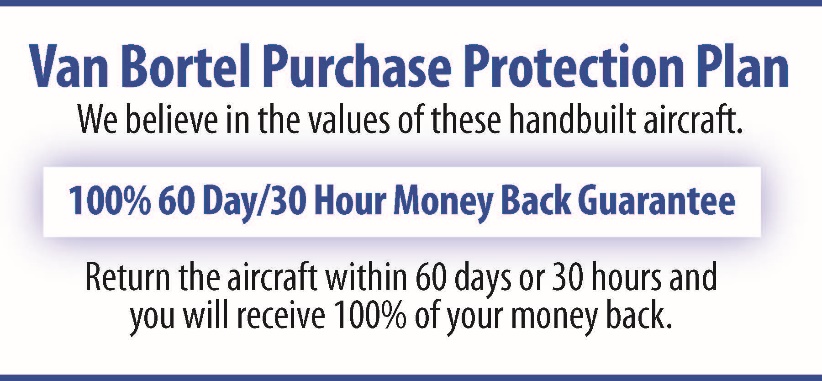 All Specifications Subject To Verification Upon Inspection